Саратовская  городская  Дума РЕШЕНИЕ31.01.2018  №  29-224г. Саратов О внесении изменений в решение Саратовской городской Думы от 14.12.2017 № 27-200 «О бюджете муниципального образования «Город Саратов» на 2018 год и на плановый период 2019 и 2020 годов»В соответствии со статьей 24 Устава муниципального образования «Город Саратов» Саратовская городская Дума РЕШИЛА:1. Внести в решение Саратовской городской Думы от 14 декабря 
2017 г. № 27-200 «О бюджете муниципального образования «Город Саратов» на 2018 год и на плановый период 2019 и 2020 годов» следующие изменения:1.1. Пункт 21 изложить в новой редакции:«21. Установить размер индексации: с 1 января 2018 года на 4,0%:- должностных окладов (окладов) работников муниципальных учреждений муниципального образования «Город Саратов», на которых не распространяются Указы Президента Российской Федерации от 07.05.2012  № 597 «О мероприятиях по реализации государственной социальной политики» и от 01.06.2012 № 761 «О Национальной стратегии действий в интересах детей на 2012-2017 годы», за исключением работников общеобразовательных учреждений и дошкольных образовательных учреждений, оплата труда которых осуществляется за счет средств областного бюджета; с 1 января 2018 года на 4,0%;с 1 января 2019 года на 4,0%;с 1 января 2020 года на 4,0%:- материальной помощи Почётным гражданам города Саратова и возмещения затрат на захоронение Почётного гражданина города Саратова;- материальной помощи гражданам, участвующим в охране общественного порядка в муниципальном образовании «Город Саратов»;- единовременного денежного пособия членам семьи работников добровольной пожарной охраны и добровольных пожарных;с 1 декабря 2018 года на 4,0%;с 1 декабря 2019 года на 4,0%;с 1 декабря 2020 года на 4,0%:- должностных окладов (окладов) работников муниципальных учреждений муниципального образования «Город Саратов», за исключением  работников муниципальных учреждений муниципального образования «Город Саратов», на которых не распространяются Указы Президента Российской Федерации от 07.05.2012 г. № 597 «О мероприятиях по реализации государственной социальной политики» и от 01.06.2012 №761  «О Национальной стратегии действий в интересах детей на 2012-2017 годы», и работников общеобразовательных учреждений и дошкольных образовательных учреждений, оплата труда которых осуществляется за счет средств областного бюджета; - должностных окладов работников, не замещающих должности муниципальной службы и исполняющих обязанности по техническому обеспечению деятельности органов местного самоуправления города Саратова;- денежного вознаграждения лиц, замещающих муниципальные должности в муниципальном образовании «Город Саратов» и осуществляющих свои полномочия на постоянной основе;- должностных окладов и окладов за классный чин муниципальной службы лиц, замещающих должности муниципальной службы в муниципальном образовании «Город Саратов».Установить, что при индексации размеры должностных окладов (окладов) работников муниципальных учреждений муниципального образования «Город Саратов», денежного вознаграждения лиц, замещающих муниципальные должности в муниципальном образовании «Город Саратов» и осуществляющих свои полномочия на постоянной основе, должностных окладов и окладов за классный чин муниципальной службы лиц, замещающих должности муниципальной службы в муниципальном образовании «Город Саратов», должностных окладов работников, не замещающих должности муниципальной службы и исполняющих обязанности по техническому обеспечению деятельности органов местного самоуправления города Саратова, округляются до целого рубля в сторону увеличения».2. Настоящее решение вступает в силу со дня его официального опубликования. ПредседательСаратовской городской Думы                                                     В.В. МалетинГлава муниципального образования«Город Саратов»                                                                           М.А. Исаев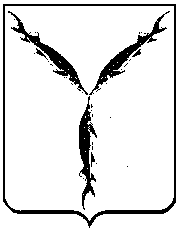 